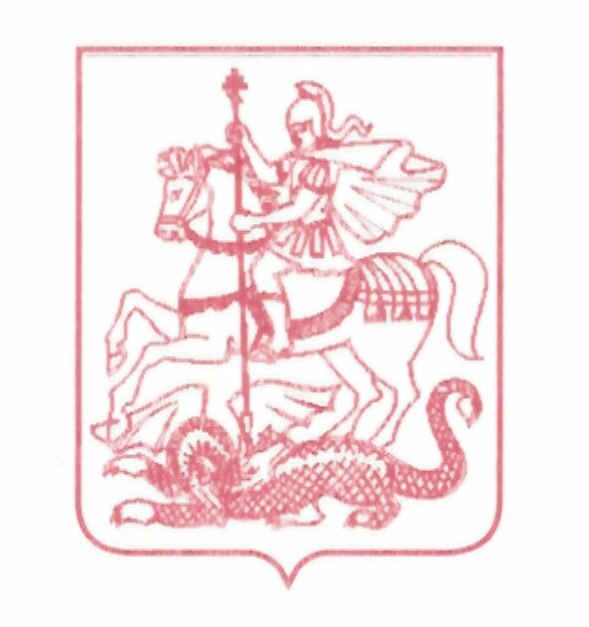 КОМИТЕТ  ПО  АРХИТЕКТУРЕ  И  ГРАДОСТРОИТЕЛЬСТВУ
МОСКОВСКОЙ  ОБЛАСТИРАСПОРЯЖЕНИЕ___________№___________г. КрасногорскО предоставлении разрешения на условно разрешенный вид использования земельного участка с кадастровым номером 50:20:0000000:295852В соответствии с Градостроительным кодексом Российской Федерации, Законом Московской области № 106/2014-ОЗ «О перераспределении полномочий между органами местного самоуправления муниципальных образований Московской области и органами государственной власти Московской области», постановлением Правительства Московской области от 31.07.2023 № 565-ПП «Об образовании комиссий по подготовке проекта единого документа территориального планирования и градостроительного зонирования городского округа и по подготовке проекта правил землепользования и застройки в Московской области», административным регламентом предоставления государственной услуги «Предоставление разрешения на условно разрешенный вид использования земельного участка или объекта капитального строительства на территории Московской области», утвержденным распоряжением Комитета по архитектуре и градостроительству Московской области от 13.12.2022 № 27РВ-687, правилами землепользования и застройки территории (части территории) Одинцовского городского округа Московской области, утвержденными постановлением администрации Одинцовского  городского округа Московской области от 30.08.2023 № 5801, учитывая заключение по результатам публичных слушаний от **.**.2024, рекомендации Комиссии по подготовке проекта единого документа территориального планирования и градостроительного зонирования городского округа и по подготовке проекта правил землепользования 
и застройки в Московской области (протокол от **.**.2024 № **), заключение 
о соблюдении требований технических регламентов для объектов капитального строительства при реализации разрешения на условно разрешенный вид использования земельного участка или объекта капитального строительства 
от 05.06.2024 № 50-5308-1 (далее – Заключение), выданное ООО «ИНФРАСКОМ» (Регистрационный номер в государственном реестре саморегулируемых организаций № СРО-П-166-30062011), заявление АО «ПЕРВАЯ БАШЕННАЯ КОМПАНИЯ»:1. Предоставить разрешение на условно разрешенный вид использования «Связь» для земельного участка с кадастровым номером 50:20:0000000:295852 площадью 550 кв. м, расположенного по адресу: Московская область, Одинцовский район, с. Шарапово, земельный участок расположен в южной части кадастрового квартала 50:20:0090218.2. Архитектурно-строительное проектирование и строительство объектов капитального строительства на земельном участке, указанном в пункте 1 настоящего распоряжения, осуществлять в соответствии с требованиями технических регламентов, в том числе о пожарной безопасности, с Заключением.3. Отделу информационных технологий и защиты информации Управления координации деятельности Комитета по архитектуре и градостроительству Московской области обеспечить размещение настоящего распоряжения на Интернет-портале Правительства Московской области и официальном сайте Комитета
по архитектуре и градостроительству Московской области. 4. Контроль за выполнением настоящего распоряжения оставляю за собой.Первый заместитель руководителя Комитетапо архитектуре и градостроительству 
Московской области 					                                           Н.Н. Зыкова